IntroductionPerform all the searches in your text from pages 44 – 50Submit a screen shot of your search results WITH the query statement you used to produce the results.SearchesTop Browserssource=”access*.log” index=”lab0506” sourcetype=”access_combined_wcookie” | top useragent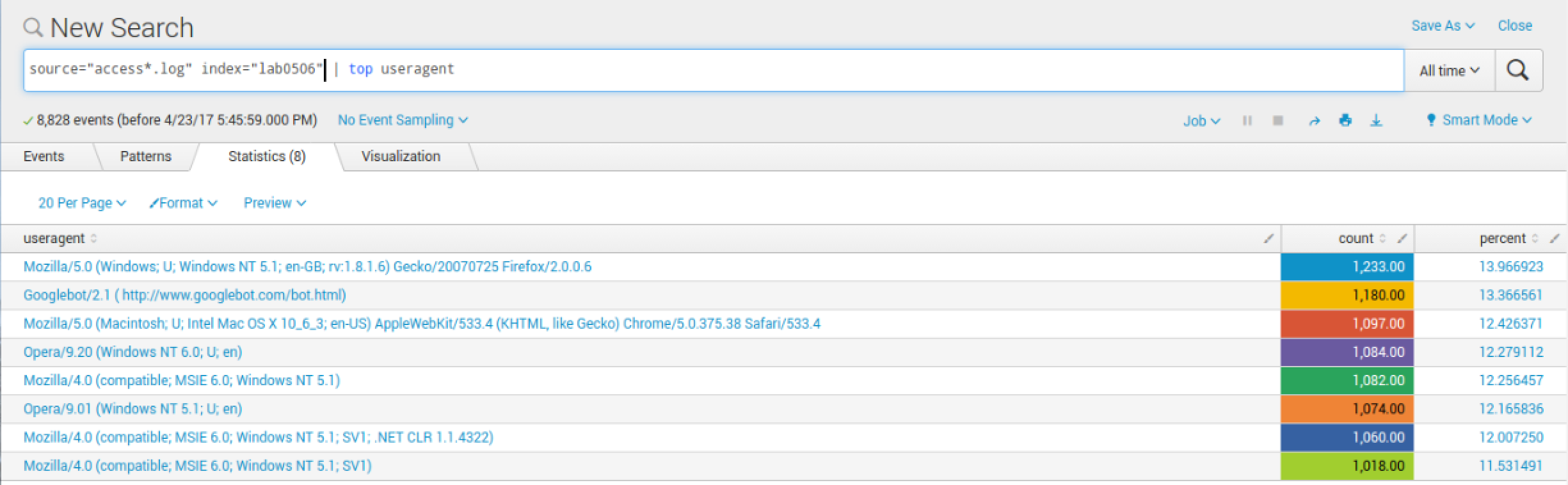 Top 5 IP Addressessource=”access*.log” host=”UD1404” index=”lab0506” sourcetype=”access_combined_wcookie” | limit=5 clientip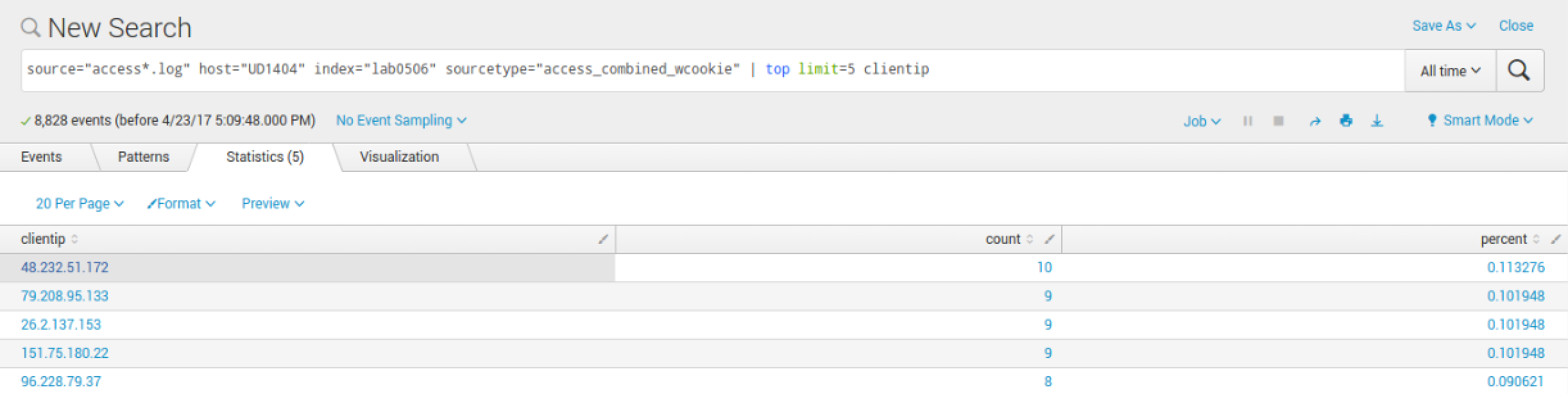 Top Referral Web Sitessource=”access*.log”  index=”lab0506” referer != *MyGizmo* | top referer | fields – percent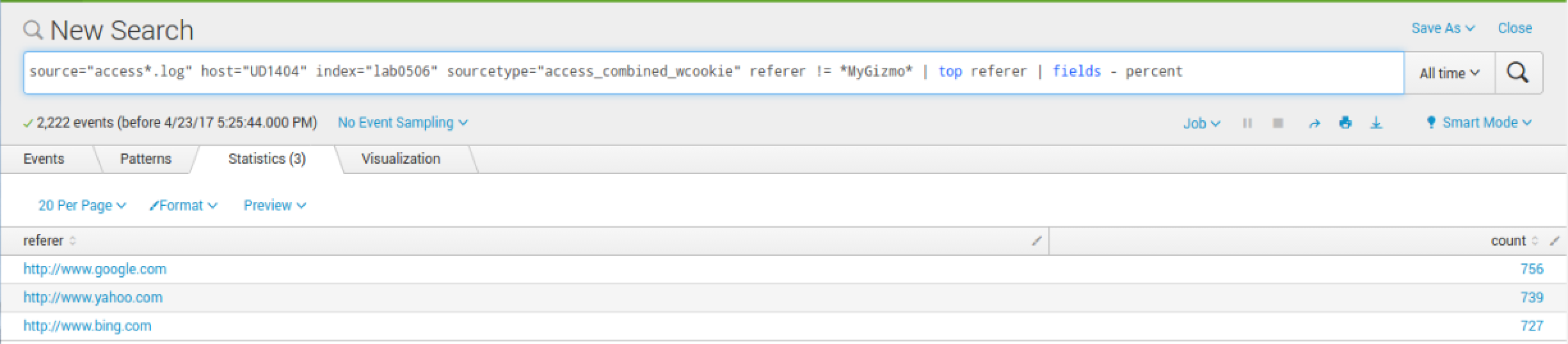 source=”access*.log”  index=”lab0506” referer != *MyGizmo* | top referer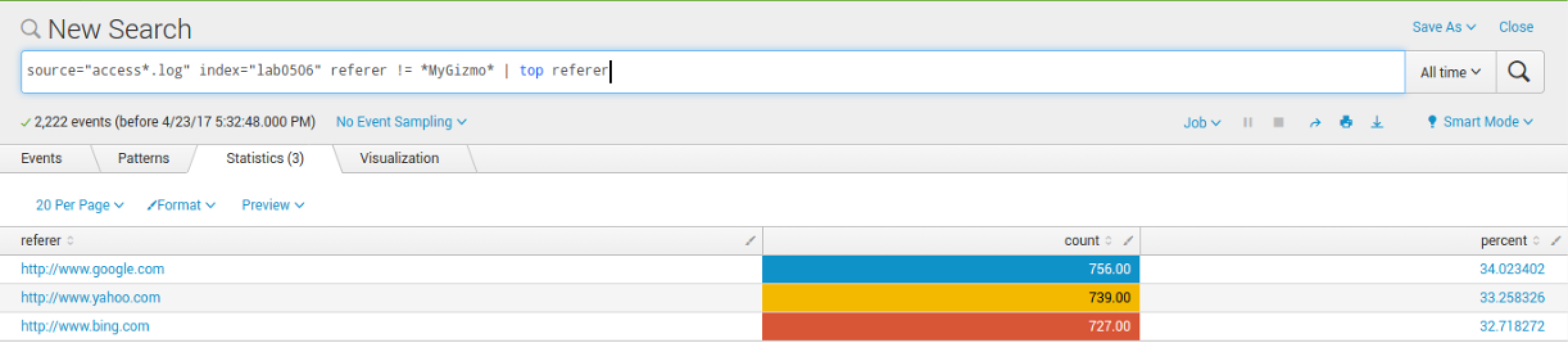 How Many Events have HTTP 404 Statussource=”access*.log”  index=”lab0506” referer != *MyGizmo* | top referer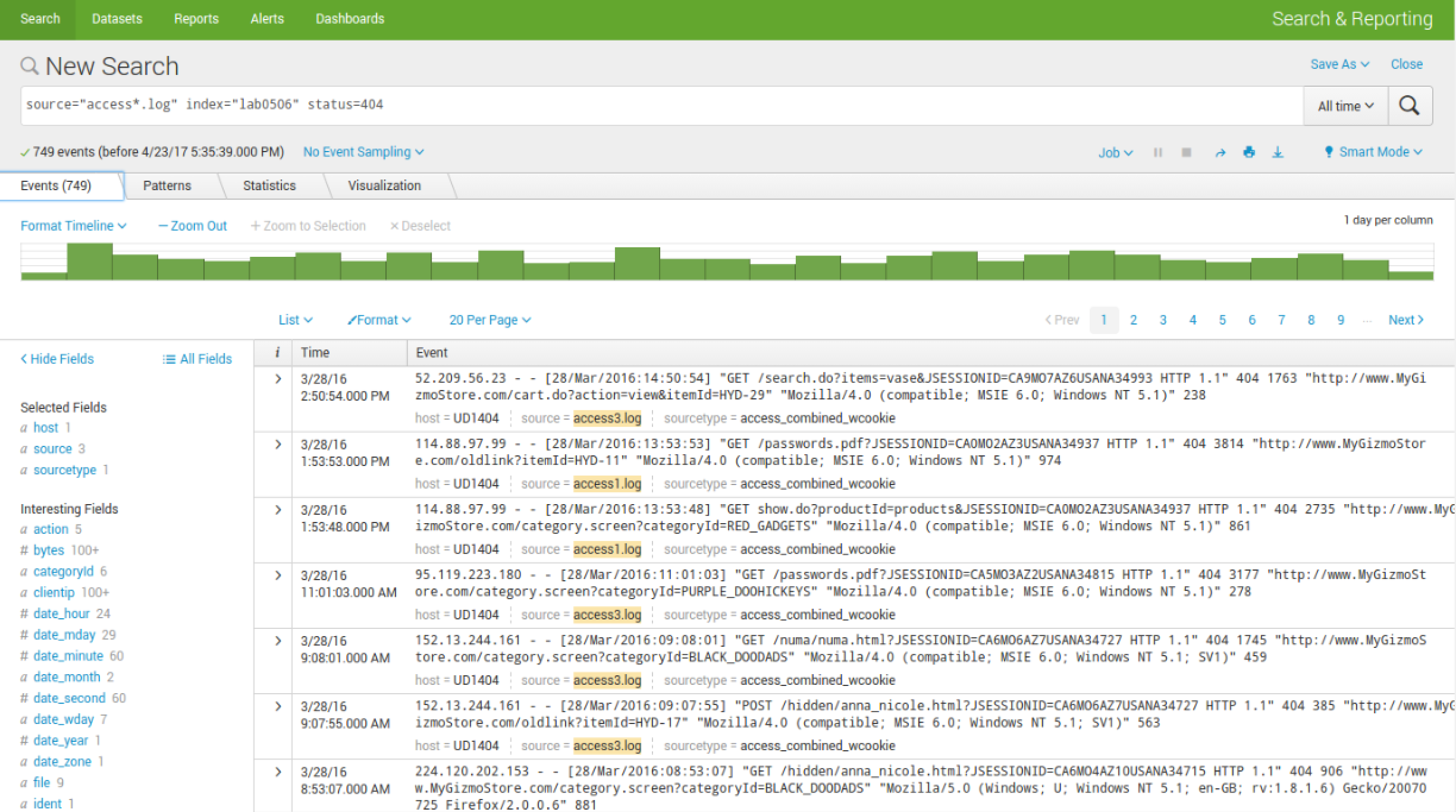 Searching by source (Web Server) – click on the source hyperlink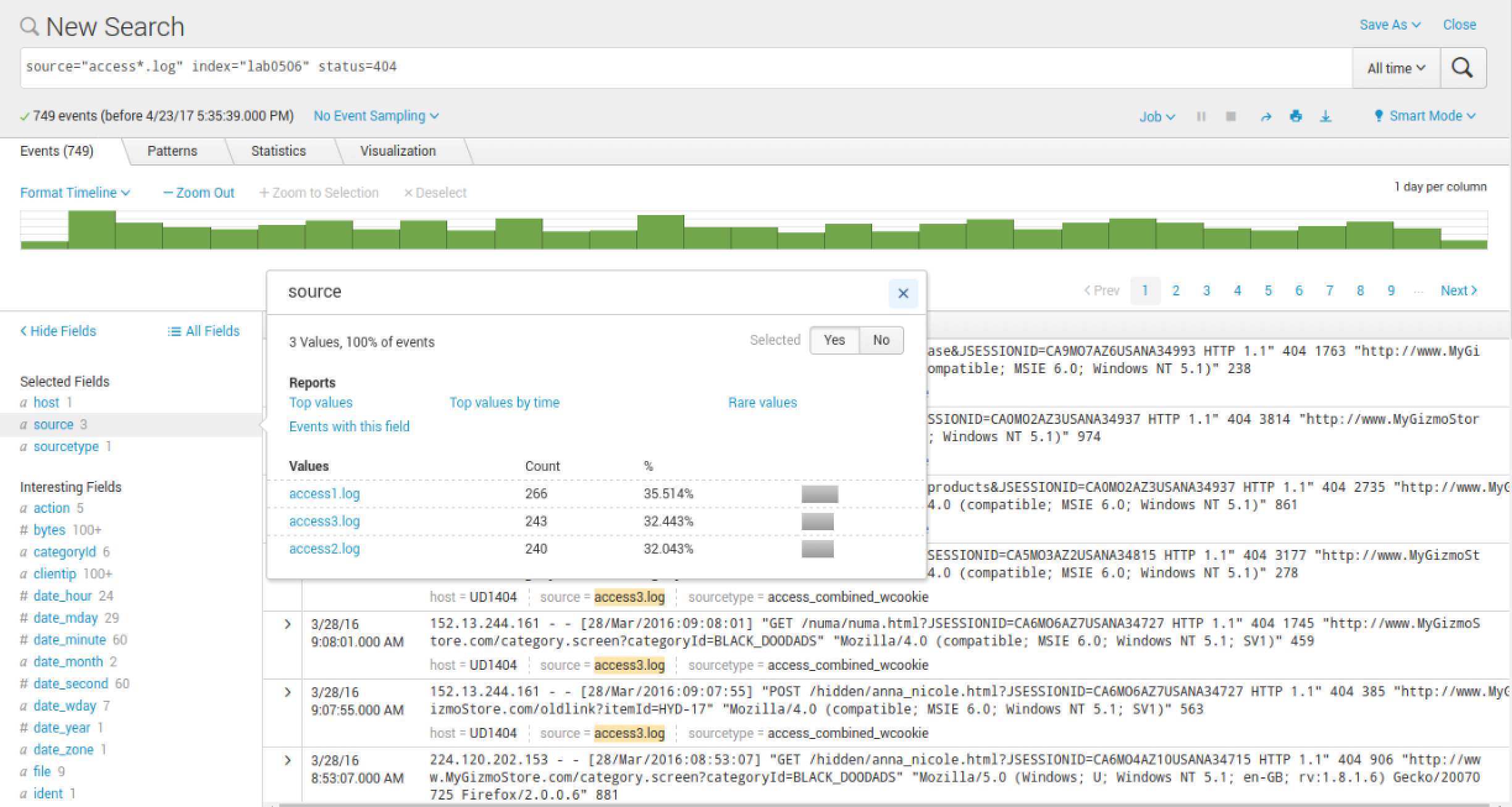 source=”access*.log”  index=”lab0506” status=404 | stats count by host (source)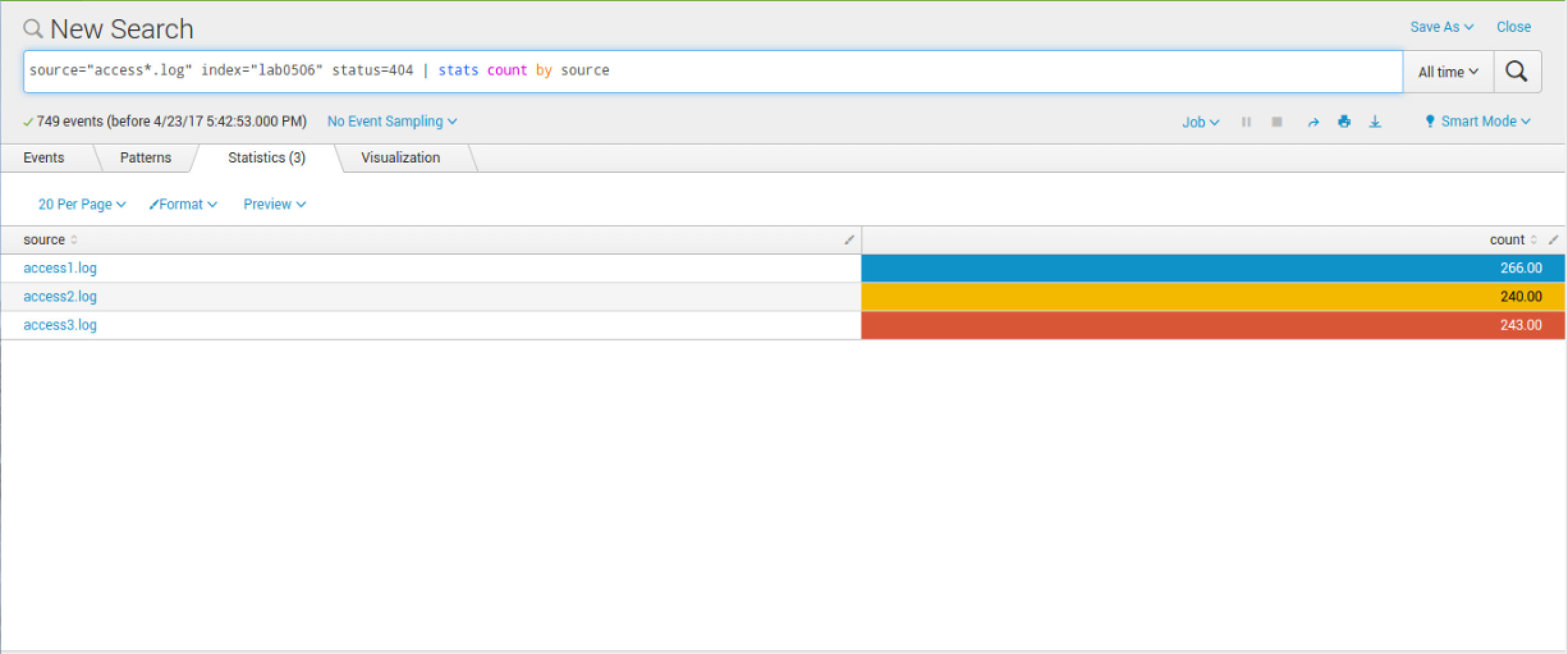 source=”access*.log”  index=”lab0506” action=purchase | stats count by productId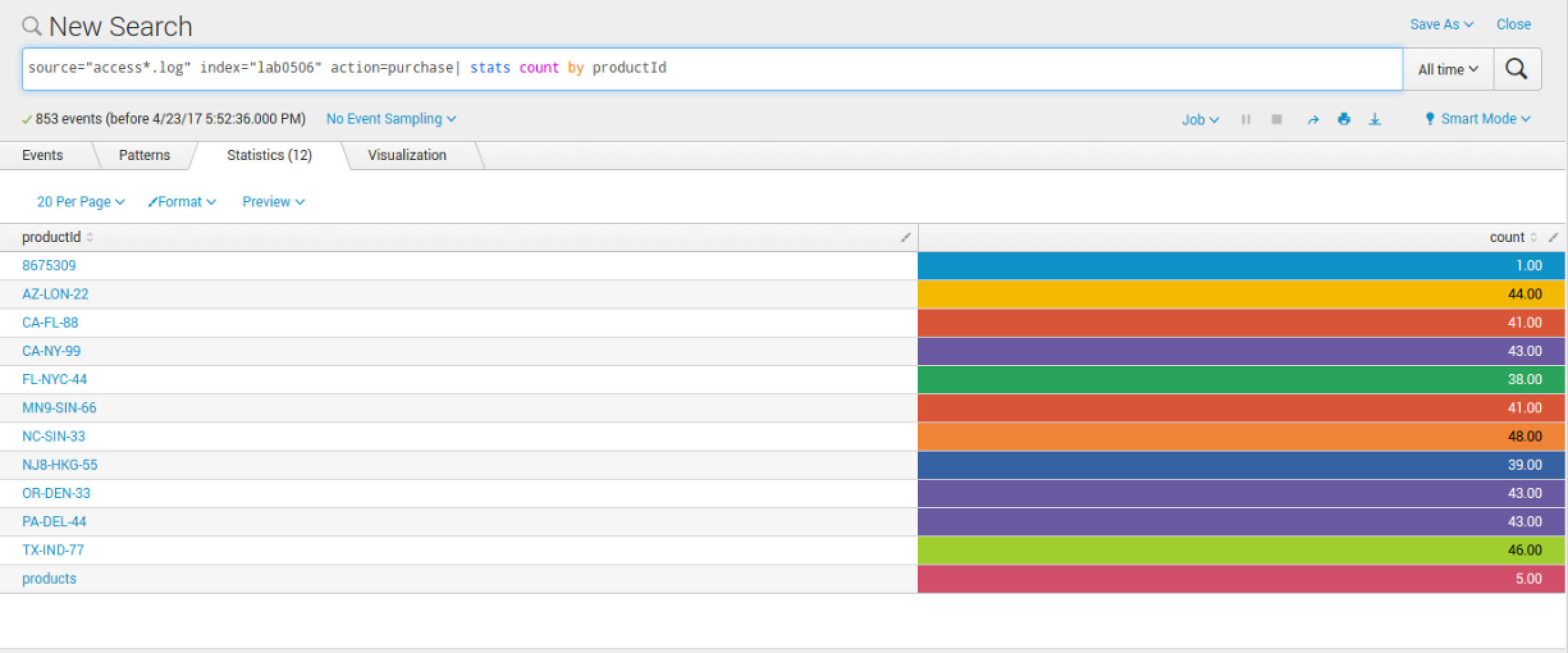 source=”access*.log”  index=”lab0506” action=purchase | stats count by productId | addtotals labelfield=Total label=AllProducts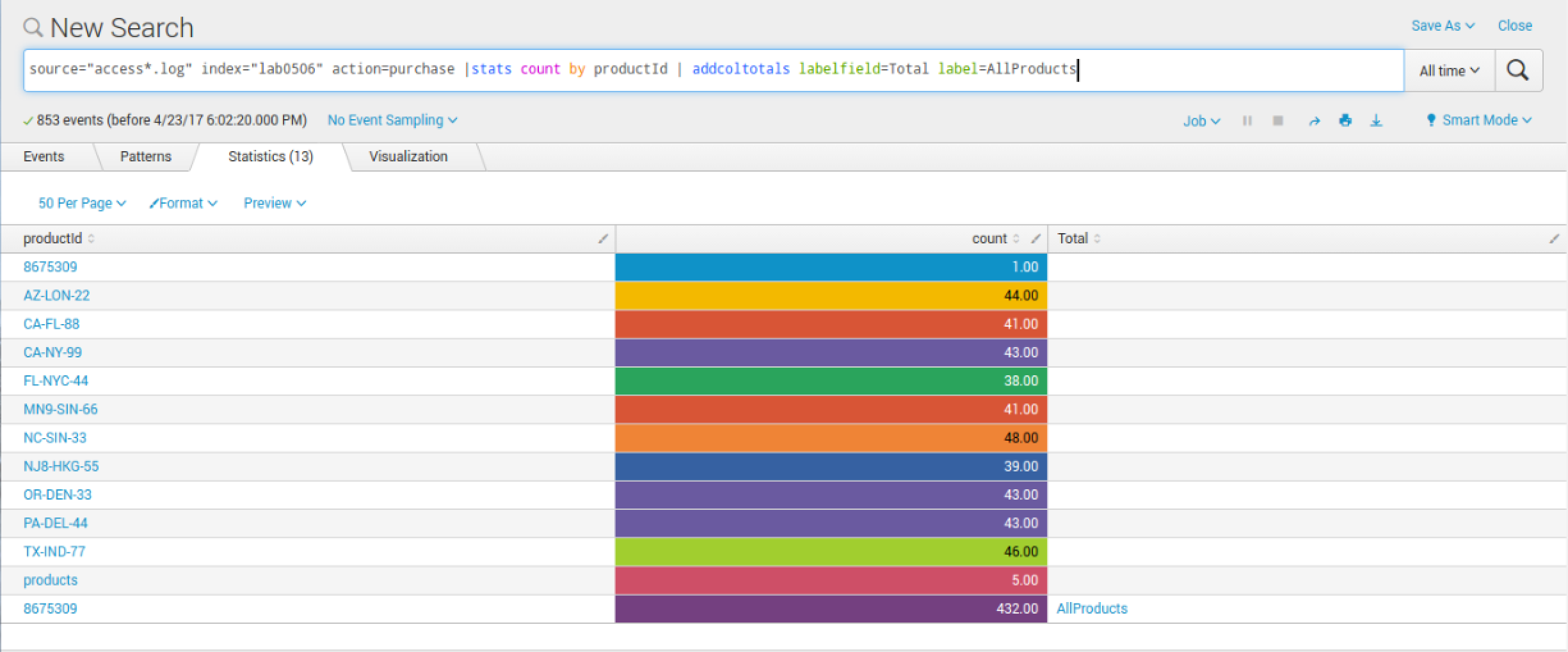 